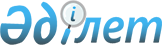 Павлодар қаласы бойынша 2014 жылға мектепке дейінгі тәрбие мен оқытуға арналған мемлекеттік білім беру тапсырысын, жан басына шаққандағы қаржыландыру және ата-ананың ақы төлеу мөлшерін бекіту туралы
					
			Күшін жойған
			
			
		
					Павлодар облысы Павлодар қалалық әкімдігінің 2014 жылғы 11 мамырдағы № 640/4 қаулысы. Павлодар облысының Әділет департаментінде 2014 жылғы 22 мамырда № 3821 болып тіркелді. Қолданылу мерзімінің аяқталуына байланысты күші жойылды - (Павлодар облысы Павлодар қаласы әкімі аппарат басшысының 2015 жылғы 03 сәуірдегі № 23/2-12/450 хатымен)      РҚАО ескертпесі.

      Құжаттың мәтінінде түпнұсқаның пунктуациясы мен орфографиясы сақталған.

      Ескерту. Қолданылу мерзімінің аяқталуына байланысты күші жойылды - (Павлодар облысы Павлодар қаласы әкімі аппарат басшысының 03.04.2015 № 23/2-12/450 хатымен).

      Қазақстан Республикасының 2001 жылғы 23 қаңтардағы "Қазақстан Республикасындағы жергілікті мемлекеттік басқару және өзін-өзі басқару туралы" Заңыңың 31-бабы 2-тармағына, Қазақстан Республикасының 2007 жылғы 27 шілдедегі "Білім туралы" Заңының 6-бабы 4-тармағының 8-1)-тармақшасына сәйкес Павлодар қаласының әкімдігі ҚАУЛЫ ЕТЕДІ:

      1. Павлодар қаласы бойынша 2014 жылға мектепке дейінгі тәрбие мен оқытуға арналған мемлекеттік білім беру тапсырысы, жан басына шаққандағы қаржыландыру және ата-ананың ақы төлеу мөлшерін осы қаулының қосымшасына сәйкес бекітілсін.
      2. Осы қаулының орындалуын бақылау қала әкімінің орынбасары Е. И. Иманслямға жүктелсін.
      3. Осы қаулы оның алғаш ресми жарияланған күннен кейін он күнтізбелік күн өткен соң қолданысқа енгізіледі.


 Павлодар қаласы бойынша 2014 жылға арналған мектепке
дейінгі тәрбие мен оқытуға мемлекеттік білім беру тапсырысы,
жан басына шаққандағы қаржыландыру және
ата-ананың ақы төлеу мөлшері      Ескерту. Қосымша жаңа редакцияда - Павлодар облысы Павлодар қалалық әкімдігінің 30.10.2014 N 1423/13 (жарияланған күнінен кейін күнтізбелік он күн өткен соң қолданысқа енгізіледі) қаулысымен.



					© 2012. Қазақстан Республикасы Әділет министрлігінің «Қазақстан Республикасының Заңнама және құқықтық ақпарат институты» ШЖҚ РМК
				
      Павлодар қаласының әкімі

Б. Бақауов
Павлодар қаласы әкімдігінің
2014 жылғы "11" мамырдағы
№ 640/4 қаулысына 
қосымша Р/с №

Атауы

Мемлекеттік білім беру тапсырысы, орын

Айына жан басына қаржыландыру мөлшері, теңге

Ата-ананың айына ақы төлеу мөлшері, теңге

1

2

3

4

5

1

Павлодар қаласы әкімдігі Павлодар қаласы білім беру бөлімінің "Павлодар қаласының № 1 сәбилер бақшасы" мемлекеттік қазыналық коммуналдық кәсіпорны

255 (жергілікті бюджет) (республикалық бюджет)

12902

577

3 жасқа дейін - 8139 3-тен 7 жасқа дейін - 8781

2

Павлодар қаласы әкімдігі Павлодар қаласы білім беру бөлімінің "Павлодар қаласының № 2 сәбилер бақшасы" мемлекеттік қазыналық коммуналдық кәсіпорны

206 (республикалық бюджет) 134 (жергілікті бюджет) 206 (жергілікті бюджет) 134 (республикалық бюджет)

11824

17335

65

627

3 жасқа дейін - 8139 3-тен 7 жасқа дейін - 8781

3

Павлодар қаласы әкімдігі, Павлодар қаласы білім беру бөлімінің "Павлодар қаласының № 3 сәбилер бақшасы" мемлекеттік қазыналық коммуналдық кәсіпорны

276 (жергілікті бюджет) (республикалық бюджет)

14787

798

3 жасқа дейін - 8139 3-тен 7 жасқа дейін - 8781

4

Павлодар қаласы әкімдігі Павлодар қаласы білім беру бөлімінің "Павлодар қаласының № 4 сәбилер бақшасы" мемлекеттік қазыналық коммуналдық кәсіпорны

236 (жергілікті бюджет) (республикалық бюджет)

13400

762

3 жасқа дейін - 8139 3-тен 7 жасқа дейін - 8781

5

Павлодар қаласы әкімдігі, Павлодар қаласы білім беру бөлімінің "Павлодар қаласының № 5 сәбилер бақшасы" мемлекеттік қазыналық коммуналдық кәсіпорны

343 (жергілікті бюджет) (республикалық бюджет)

12633

640

3 жасқа дейін - 8139 3-тен 7 жасқа дейін - 8781

6

Павлодар қаласы әкімдігі Павлодар қаласы білім беру бөлімінің "Павлодар қаласының № 6 сәбилер бақшасы" мемлекеттік қазыналық коммуналдық кәсіпорны

298 (жергілікті бюджет) (республикалық бюджет)

13670

770

3 жасқа дейін - 8139 3-тен 7 жасқа дейін - 8781

7

Павлодар қаласы әкімдігі, Павлодар қаласы білім беру бөлімінің "Павлодар қаласының № 7 сәбилер бақшасы" мемлекеттік қазыналық коммуналдық кәсіпорны

366 (жергілікті бюджет) (республикалық бюджет)

11785

682

3 жасқа дейін - 8139 3-тен 7 жасқа дейін - 8781

8

Павлодар қаласы әкімдігі Павлодар қаласы білім беру бөлімінің "Павлодар қаласының № 8 сәбилер бақшасы" мемлекеттік қазыналық коммуналдық кәсіпорны

227 (жергілікті бюджет) (республикалық бюджет)

13024

740

3 жасқа дейін - 8139 3-тен 7 жасқа дейін - 8781

9

Павлодар қаласы әкімдігі Павлодар қаласы білім беру бөлімінің "Павлодар қаласының № 9 сәбилер бақшасы" мемлекеттік қазыналық коммуналдық кәсіпорны

166 (жергілікті бюджет) (республикалық бюджет)

16038

741

3 жасқа дейін - 8139 3-тен 7 жасқа дейін - 8781

10

Павлодар қаласы әкімдігі, Павлодар қаласы білім беру бөлімінің "Павлодар қаласының № 10 сәбилер бақшасы" мемлекеттік қазыналық коммуналдық кәсіпорны

382 (жергілікті бюджет) (республикалық бюджет)

12719

729

3 жасқа дейін - 8139 3-тен 7 жасқа дейін - 8781

11

Павлодар қаласы әкімдігі, Павлодар қаласы білім беру бөлімінің "Павлодар қаласының № 11 сәбилер бақшасы" мемлекеттік қазыналық коммуналдық кәсіпорны

379 (жергілікті бюджет) (республикалық бюджет)

13185

688

3 жасқа дейін - 8139 3-тен 7 жасқа дейін - 8781

12

Павлодар қаласы әкімдігі Павлодар қаласы білім беру бөлімінің "№ 12 мемлекеттік тілде оқытатын сәбилер бақшасы" мемлекеттік қазыналық коммуналдық кәсіпорны

176 (жергілікті бюджет) (республикалық бюджет)

14352

751

3 жасқа дейін - 8139 3-тен 7 жасқа дейін - 8781

13

Павлодар қаласы әкімдігі Павлодар қаласы білім беру бөлімінің "Павлодар қаласының сөйлеу қабілеті бұзылған балаларға арналған түзетулік үлгідегі № 14 бала бақшасы" мемлекеттік қазыналық коммуналдық кәсіпорны

100 (жергілікті бюджет) (республикалық бюджет)

35621

1409

-

14

Павлодар қаласы әкімдігі Павлодар қаласы білім беру бөлімінің "Ленин кентінің № 15 сәбилер бақшасы" мемлекеттік қазыналық коммуналдық кәсіпорны

165 (жергілікті бюджет) (республикалық бюджет)

15526

661

3 жасқа дейін - 8139 3-тен 7 жасқа дейін - 8781

15

Павлодар қаласы әкімдігі, Павлодар қаласы білім беру бөлімінің "Павлодар қаласының № 16 сәбилер бақшасы" мемлекеттік қазыналық коммуналдық кәсіпорны

347 (жергілікті бюджет) (республикалық бюджет)

13103

692

3 жасқа дейін - 8139 3-тен 7 жасқа дейін - 8781

16

Павлодар қаласы әкімдігі Павлодар қаласы білім беру бөлімінің "Павлодар қаласының № 17 сәбилер бақшасы" мемлекеттік қазыналық коммуналдық кәсіпорны 

163 (жергілікті бюджет) (республикалық бюджет)

15216

847

3 жасқа дейін - 8139 3-тен 7 жасқа дейін -8781

17

Павлодар қаласы әкімдігі Павлодар қаласы білім беру бөлімінің "Павлодар қаласының № 18 сәбилер бақшасы" мемлекеттік қазыналық коммуналдық кәсіпорны

155 (республикалық бюджет, жергілікті бюджет)

17109

39

3 жасқа дейін - 8139 3-тен 7 жасқа дейін - 8781

18

Павлодар қаласы әкімдігі Павлодар қаласы білім беру бөлімінің "Павлодар қаласының № 19 сәбилер бақшасы" мемлекеттік қазыналық коммуналдық кәсіпорны

233 (жергілікті бюджет) (республикалық бюджет)

13550

730

3 жасқа дейін - 8139 3-тен 7 жасқа дейін - 8781

19

Павлодар қаласы әкімдігі Павлодар қаласы білім беру "Кенжекөл ауылының № 20 сәбилер бақшасы" мемлекеттік қазыналық коммуналдық кәсіпорны

146 (жергілікті бюджет) (республикалық бюджет)

19988

1034

3 жасқа дейін - 8139 3-тен 7 жасқа дейін - 8781

20

Павлодар қаласы әкімдігі Павлодар қаласы білім беру бөлімінің "Павлодар қаласының № 21 сәбилер бақшасы" мемлекеттік қазыналық коммуналдық кәсіпорны

251 (республикалық бюджет, жергілікті бюджет)

16417

144

3 жасқа дейін - 8139 3-тен 7 жасқа дейін - 8781

21

Павлодар қаласы әкімдігі Павлодар қаласы білім беру бөлімінің "Павлодар қаласының туберкулез жұқтырған балаларға арналған санаторлық үлгідегі № 22 сәбилер бақшасы" мемлекеттік қазыналық коммуналдық кәсіпорны

185 (республикалық бюджет, жергілікті бюджет)

30318

8455

-

22

Павлодар қаласы әкімдігі Павлодар қаласы білім беру бөлімінің "Павлодар қаласының № 23 сәбилер бақшасы" мемлекеттік қазыналық коммуналдық кәсіпорны

335 (республикалық бюджет, жергілікті бюджет)

16024

50

3 жасқа дейін - 8139 3-тен 7 жасқа дейін - 8781

23

Павлодар қаласы әкімдігі Павлодар қаласы білім беру бөлімінің "Павлодар қаласының № 24 сәбилер бақшасы" мемлекеттік қазыналық коммуналдық кәсіпорны

155 (жергілікті бюджет) (республикалық бюджет)

15742

725

3 жасқа дейін - 8139 3-тен 7 жасқа дейін - 8781

24

Павлодар қаласы әкімдігі Павлодар қаласы білім беру бөлімінің "Павлодар қаласының туберкулез инфекциясы ерте білінген, туберкулездің кіші және өшу формалары бар балаларға арналған санаторлық үлгідегі № 25 сәбилер бақшасы" мемлекеттік қазыналық коммуналдық кәсіпорны

177 (жергілікті бюджет) (республикалық бюджет)

53238

1953

-

25

Павлодар қаласы әкімдігі Павлодар қаласы білім беру бөлімінің "Павлодар қаласының № 26 сәбилер бақшасы" мемлекеттік қазыналық коммуналдық кәсіпорны

102 (республикалық бюджет) 41 (жергілікті бюджет)

22591

2962

3 жасқа дейін - 8139 3-тен 7 жасқа дейін - 8781

26

Павлодар қаласы әкімдігі Павлодар қаласы білім беру бөлімінің "Павлодар қаласының № 27 сәбилер бақшасы" мемлекеттік қазыналық коммуналдық кәсіпорыны

230 (республикалық бюджет, жергілікті бюджет)

15812

175

3 жасқа дейін - 8139 3-тен 7 жасқа дейін - 8781

27

Павлодар қаласы әкімдігі Павлодар қаласы білім беру бөлімінің "Павлодар қаласының № 28 сәбилер бақшасы" мемлекеттік қазыналық коммуналдық кәсіпорыны

282 (республикалық бюджет, жергілікті бюджет)

14302

56

3 жасқа дейін - 8139 3-тен 7 жасқа дейін - 8781

28

Павлодар қаласы әкімдігі Павлодар қаласы білім беру бөлімінің "Павлодар қаласының № 29 сәбилер бақшасы" мемлекеттік қазыналық коммуналдық кәсіпорны

352 (республикалық бюджет, жергілікті бюджет)

15973

83

3 жасқа дейін - 8139 3-тен 7 жасқа дейін - 8781

29

Павлодар қаласы әкімдігі Павлодар қаласы білім беру бөлімінің "Павлодар қаласының № 30 сәбилер бақшасы" мемлекеттік қазыналық коммуналдық кәсіпорны

362 (республикалық бюджет, жергілікті бюджет)

14431

94

3 жасқа дейін - 8139 3-тен 7 жасқа дейін - 8781

30

Павлодар қаласы әкімдігі Павлодар қаласы білім беру бөлімінің "Павлодар қаласының № 31 сәбилер бақшасы" мемлекеттік қазыналық коммуналдық кәсіпорны

168 (жергілікті бюджет) (республикалық бюджет)

15484

816

3 жасқа дейін - 8139 3-тен 7 жасқа дейін -8781

31

Павлодар қаласы әкімдігі Павлодар қаласы білім беру бөлімінің "Павлодар қаласының № 32 сәбилер бақшасы" мемлекеттік қазыналық коммуналдық кәсіпорны

239 (республикалық бюджет, жергілікті бюджет)

15099

20

3 жасқа дейін - 8139 3-тен 7 жасқа дейін - 8781

32

Павлодар қаласы әкімдігі Павлодар қаласы білім беру бөлімінің "Павлодар қаласының № 33 сәбилер бақшасы" мемлекеттік қазыналық коммуналдық кәсіпорны

228 (республикалық бюджет, жергілікті бюджет)

15955

32

3 жасқа дейін - 8139 3-тен 7 жасқа дейін - 8781

33

Павлодар қаласы әкімдігі Павлодар қаласы білім беру бөлімінің "Павлодар қаласының № 34 сәбилер бақшасы" мемлекеттік қазыналық коммуналдық кәсіпорны

320 (жергілікті бюджет) (республикалық бюджет)

14523

801

3 жасқа дейін - 8139 3-тен 7 жасқа дейін -8781

34

Павлодар қаласы әкімдігі Павлодар қаласы білім беру бөлімінің "Павлодар қаласының № 35 сәбилер бақшасы" мемлекеттік қазыналық коммуналдық кәсіпорны

393 (жергілікті бюджет) (республикалық бюджет)

12468

679

3 жасқа дейін - 8139 3-тен 7 жасқа дейін - 8781

35

Павлодар қаласы әкімдігі Павлодар қаласы білім беру бөлімінің "Ленин кентінің шағын мектепке дейінгі білім беретін ұйым № 36 сәбилер бақшасы" мемлекеттік қазыналық коммуналдық кәсіпорны

50 (республикалық бюджет)

27165

3 жасқа дейін - 8139 3-тен 7 жасқа дейін - 8781

36

Павлодар қаласы әкімдігі Павлодар қаласы білім беру бөлімінің "Павлодар қаласының № 37 сәбилер бақшасы" мемлекеттік қазыналық коммуналдық кәсіпорны

140 (республикалық бюджет, жергілікті бюджет)

18587

17

3 жасқа дейін - 8139 3-тен 7 жасқа дейін - 8781

37

Павлодар қаласы әкімдігі Павлодар қаласы білім беру бөлімінің "Павлодар қаласының № 38 сәбилер бақшасы" мемлекеттік қазыналық коммуналдық кәсіпорны

304 (жергілікті бюджет) (республикалық бюджет)

12607

667

3 жасқа дейін - 8139 3-тен 7 жасқа дейін - 8781

38

Павлодар қаласы әкімдігі Павлодар қаласы білім беру бөлімінің "Павлодар қаласының ой-өрісі бұзылған балаларға арналған түзетулік үлгідегі № 39 балабақшасы" мемлекеттік қазыналық коммуналдық кәсіпорны

60 (жергілікті бюджет) (республикалық бюджет)

77811

3221

-

39

Павлодар қаласы әкімдігі Павлодар қаласы білім беру бөлімінің "Павлодар қаласының № 40 сәбилер бақшасы" мемлекеттік қазыналық коммуналдық кәсіпорны

140 (республикалық бюджет, жергілікті бюджет)

22068

113

3 жасқа дейін - 8139 3-тен 7 жасқа дейін - 8781

40

Павлодар қаласы әкімдігі Павлодар қаласы білім беру бөлімінің "Павлодар қаласының № 41 сәбилер бақшасы" мемлекеттік қазыналық коммуналдық кәсіпорны

100 (республикалық бюджет, жергілікті бюджет)

23079

97

3 жасқа дейін - 8139 3-тен 7 жасқа дейін - 8781

41

Павлодар қаласы әкімдігі Павлодар қаласы білім беру бөлімінің "Павлодар қаласының № 42 оқу-тәрбие кешені мектепке дейінгі гимназия – гимназияның, бейімдеу сыныптар мектебі" мемлекеттік қазыналық коммуналдық кәсіпорны

175 (жергілікті бюджет) (республикалық бюджет)

29940

1663

3 жасқа дейін - 8139 3-тен 7 жасқа дейін - 8781

42

Павлодар қаласы әкімдігі Павлодар қаласы білім беру бөлімінің "Павлодар қаласының № 43 сәбилер бақшасы" мемлекеттік қазыналық коммуналдық кәсіпорны

140 (республикалық бюджет, жергілікті бюджет)

17508

86

3 жасқа дейін - 8139 3-тен 7 жасқа дейін - 8781

43

Павлодар қаласы әкімдігі Павлодар қаласы білім беру бөлімінің "Павлодар қаласының № 44 сәбилер бақшасы" мемлекеттік қазыналық коммуналдық кәсіпорны

320 (республикалық бюджет, жергілікті бюджет)

17798

21

3 жасқа дейін - 8139 3-тен 7 жасқа дейін - 8781

44

Павлодар қаласы әкімдігі Павлодар қаласы білім беру бөлімінің "Павлодар қаласының № 45 сәбилер бақшасы" мемлекеттік қазыналық коммуналдық кәсіпорны

100 (республикалық бюджет, жергілікті бюджет)

24884

97

3 жасқа дейін --8139 3-тен 7 жасқа дейін - 8781

45

Павлодар қаласы әкімдігі Павлодар қаласы білім беру бөлімінің "Павлодар қаласының № 46 сәбилер бақшасы" мемлекеттік қазыналық коммуналдық кәсіпорны

310 (республикалық бюджет, жергілікті бюджет)

14700

22

3 жасқа дейін - 8139 3-тен 7 жасқа дейін - 8781

46

Павлодар қаласы әкімдігі Павлодар қаласы білім беру бөлімінің "Павлодар қаласының № 50 сәбилер бақшасы" мемлекеттік қазыналық коммуналдық кәсіпорны

286 (жергілікті бюджет) (республикалық бюджет)

13825

753

3 жасқа дейін - 8139 3-тен 7 жасқа дейін - 8781

47

Павлодар қаласы әкімдігі Павлодар қаласы білім беру бөлімінің "Павлодар қаласының № 51 сәбилер бақшасы" мемлекеттік қазыналық коммуналдық кәсіпорны

301 (жергілікті бюджет) (республикалық бюджет)

14365

785

3 жасқа дейін - 8139 3-тен 7 жасқа дейін - 8781

48

Павлодар қаласы әкімдігі Павлодар қаласы білім беру бөлімінің "Павлодар қаласының № 53 сәбилер бақшасы" мемлекеттік қазыналық коммуналдық кәсіпорны

321 (жергілікті бюджет) (республикалық бюджет)

13806

810

3 жасқа дейін -8139 3-тен 7 жасқа дейін - 8781

49

Павлодар қаласы әкімдігі Павлодар қаласы білім беру бөлімінің "Павлодар қаласының 72 сәбилер бақшасы" мемлекеттік қазыналық коммуналдық кәсіпорны

222 (жергілікті бюджет) (республикалық бюджет)

15464

780

3 жасқа дейін - 8139 3-тен 7 жасқа дейін - 8781

50

Павлодар қаласы әкімдігі Павлодар қаласы білім беру бөлімінің "Павлодар қаласының № 79 сәбилер бақшасы" мемлекеттік қазыналық коммуналдық кәсіпорны

208 (жергілікті бюджет) (республикалық бюджет)

14516

846

3 жасқа дейін - 8139 3-тен 7 жасқа дейін - 8781

51

Павлодар қаласы әкімдігі Павлодар қаласы білім беру бөлімінің "Павлодар қаласының көру қабілеті бұзылған балаларға арналған мамандандырылған үлгідегі № 82 сәбилер бақшасы" мемлекеттік қазыналық коммуналдық кәсіпорны

153 (жергілікті бюджет) (республикалық бюджет)

30123

1181

-

52

Павлодар қаласы әкімдігі Павлодар қаласы білім беру бөлімінің "Павлодар қаласының № 84 сәбилер бақшасы" мемлекеттік қазыналық коммуналдық кәсіпорны

370 (жергілікті бюджет) (республикалық бюджет)

13424

722

3 жасқа дейін - 8139 3-тен 7 жасқа дейін- 8781

53

Павлодар қаласы әкімдігі Павлодар қаласы білім беру бөлімінің "Павлодар қаласының № 85 сәбилер бақшасы" мемлекеттік қазыналық коммуналдық кәсіпорны

260 (жергілікті бюджет) (республикалық бюджет)

13765

673

3 жасқа дейін - 8139 3-тен 7 жасқа дейін - 8781

54

Павлодар қаласы әкімдігі Павлодар қаласы білім беру бөлімінің "Павлодар қаласының № 86 сәбилер бақшасы" мемлекеттік қазыналық коммуналдық кәсіпорны

227 (жергілікті бюджет) (республикалық бюджет)

16743

857

3 жасқа дейін - 8139 3-тен 7 жасқа дейін - 8781

55

Павлодар қаласы әкімдігі Павлодар қаласы білім беру бөлімінің "Павлодар қаласының № 93 сәбилер бақшасы" мемлекеттік қазыналық коммуналдық кәсіпорны

239 (жергілікті бюджет) (республикалық бюджет)

14762

731

3 жасқа дейін- 8139 3-тен 7 жасқа дейін - 8781

56

Павлодар қаласы әкімдігі Павлодар қаласы білім беру бөлімінің "Павлодар қаласының № 96 сәбилер бақшасы – "Радуга" үйлесімді даму орталығы" мемлекеттік қазыналық коммуналдық кәсіпорны

292 (жергілікті бюджет) (республикалық бюджет)

17686

931

3 жасқа дейін - 8139 3-тен 7 жасқа дейін - 8781

57

Павлодар қаласы әкімдігі Павлодар қаласы білім беру бөлімінің "Павлодар қаласының № 102 сәбилер бақшасы" мемлекеттік қазыналық коммуналдық кәсіпорны

370 (жергілікті бюджет) (республикалық бюджет)

12350

610

3 жасқа дейін - 8139 3-тен 7 жасқа дейін - 8781

58

Павлодар қаласы әкімдігі Павлодар қаласы білім беру бөлімінің "Павлодар қаласының № 104 сәбилер бақшасы" мемлекеттік қазыналық коммуналдық кәсіпорны

390 (жергілікті бюджет) (республикалық бюджет)

12109

647

3 жасқа дейін - 8139 3-тен 7 жасқа дейін - 8781

59

Павлодар қаласы әкімдігі Павлодар қаласы білім беру бөлімінің "Павлодар қаласының туберкулез жұқтырған балаларға арналған санаторлық үлгідегі № 111 сәбилер бақшасы" мемлекеттік қазыналық коммуналдық кәсіпорны

201 (жергілікті бюджет) (республикалық бюджет)

32350

1184

-

60

Павлодар қаласы әкімдігі Павлодар қаласы білім беру бөлімінің "Павлодар қаласының № 112 сәбилер бақшасы" мемлекеттік қазыналық коммуналдық кәсіпорны

361 (жергілікті бюджет) (республикалық бюджет)

13546

701

3 жасқа дейін - 8139 3-тен 7 жасқа дейін - 8781

61

Павлодар қаласы әкімдігі Павлодар қаласы білім беру бөлімінің "Павлодар қаласының № 115 сәбилер бақшасы" мемлекеттік қазыналық коммуналдық кәсіпорны

177 (жергілікті бюджет) (республикалық бюджет)

15374

695

3 жасқа дейін - 8139 3-тен 7 жасқа дейін - 8781

62

Павлодар қаласы әкімдігі Павлодар қаласы білім беру бөлімінің "Павлодар қаласының № 116 сәбилер бақшасы" мемлекеттік қазыналық коммуналдық кәсіпорны

293 (жергілікті бюджет) (республикалық бюджет)

15541

760

3 жасқа дейін - 8139 3-тен 7 жасқа дейін - 8781

63

Павлодар қаласы әкімдігі, Павлодар қаласы білім беру бөлімінің "Павлодар ауылының № 117 сәбилер бақшасы" мемлекеттік қазыналық коммуналдық кәсіпорны

156 (жергілікті бюджет) (республикалық бюджет)

19039

898

3 жасқа дейін - 8139 3-тен 7 жасқа дейін - 8781

64

Павлодар қаласы әкімдігі Павлодар қаласы білім беру бөлімінің "№ 120 – мемлекеттік тілде оқытатын этномәдени тәрбие беру орталығы сәбилер бақшасы" мемлекеттік қазыналық коммуналдық кәсіпорны

375 (жергілікті бюджет) (республикалық бюджет)

11824

625

3 жасқа дейін - 8139 3-тен 7 жасқа дейін - 8781

65

Павлодар қаласы әкімдігі Павлодар қаласы білім беру бөлімінің "Павлодар қаласының № 121 сәбилер бақшасы" мемлекеттік қазыналық коммуналдық кәсіпорны

376 (жергілікті бюджет) (республикалық бюджет)

12596

682

3 жасқа дейін - 8139 3-тен 7 жасқа дейін - 8781

66

Павлодар қаласы әкімдігі Павлодар қаласы білім беру бөлімінің "Павлодар қаласының № 122 мектепке дейінгі гимназиясы" мемлекеттік қазыналық коммуналдық кәсіпорны

193 (жергілікті бюджет) (республика лық бюджет)

18111

896

3 жасқа дейін - 8139 3-тен 7 жасқа дейін - 8781

67

Павлодар қаласы әкімдігі Павлодар қаласы білім беру бөлімінің "Павлодар қаласының № 126 сәбилер бақшасы – балалардың эстетикалық даму орталығы" мемлекеттік қазыналық коммуналдық кәсіпорны

323 (жергілікті бюджет) (республикалық бюджет)

14933

793

3 жасқа дейін - 8139 3-тен 7 жасқа дейін - 8781

68

"Smart kid" сәбилер бақшасы жауапкершілігі шектеулі серіктестігі (келісім бойынша)

125 (республикалық бюджет)

16461

-

69

"Лингва" Лицейі жауапкершілігі шектеулі серіктестігі (келісім бойынша)

75 (республикалық бюджет)

16461

-

70

"Озирис" жеке жалпы білім беру мектебі" мекеме (келісім бойынша)

71 (республикалық бюджет)

16461

-

71

"Самал" Оңалту Орталығы" Мүгедек қоғамдық бірлестігі (келісім бойынша)

50 (республикалық бюджет)

16461

-

